I.E. VILLA DEL SOCORROPROYECTO PEDAGÓGICO UTILIZACIÓN Y APROVECHAMIENTO DEL TIEMPO LIBRE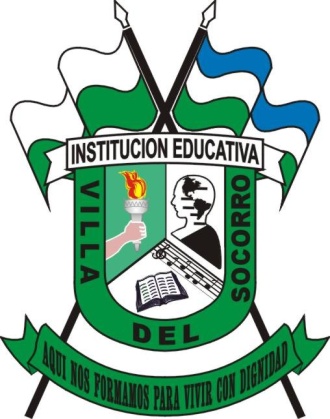 “Aquí formamos para vivir con dignidad”2023TABLA DE CONTENIDO1.  TÍTULO DEL PROYECTOPROYECTO PEDAGÓGICO INSTITUCIONAL OBLIGATORIO DEUTILIZACIÓN Y APROVECHAMIENTO DEL TIEMPO LIBRE DE LOS ESTUDIANTES.2.  COORDINADOR DEL PROYECTO: JUAN CARLOS SALAZAR  VILLA3. SIMBOLO Y EXPLICACIÒN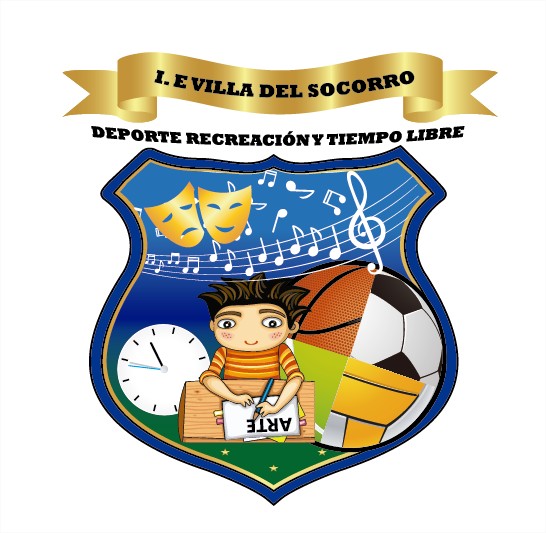 Fig. Arte pictórico símbolo del Proyecto del Tiempo Libre.Este símbolo pretende plasmar cómo se fomentan las buenas relaciones interpersonales por medio de actividades deportivas o grupales; al igual que las múltiples manifestaciones culturales, recreativas y artísticas que posee la comunidad educativa de Villa del Socorro.En el arte se destaca la integración de actividades lúdico recreativas que tienen como finalidad el sano entretenimiento mientras se desarrollan habilidades físicas y mentales  que favorecen la formación de personas integras, que disfrutan su permanencia en la institución y que conviven en sana armonía y experimentan los valores que la institución pretende formar en sus estudiantes.El escudo muestra la sigla: “DEPORTE, RECREACION, TIEMPO LIBRE”, combinada con la representación del Arte y la Danza y que los evidencia mediante un paisaje que pinta en un papel, mientras se muestra un reloj que simboliza el Tiempo Libre.4.  RESEÑA HISTORICA DEL PROYECTO:En la tradición de la historia humana todas las sociedades han tenido en su cultura un conjunto de juegos, ritos, fiestas, gimnasia, similares a las que en la actualidad son deportes y las distintas formas de actividad física, danza y recreación que se han construido a partir de una determinada disciplina sobre el cuerpo, las cuales se han asumido como objeto de estudio, medios, actividades, e incluso, finalidades de la educación física.  Nuestra institución educativa Villa del Socorro ubicada en la zona nororiental (0207) del municipio de Medellín, inmersa en una sociedad y por ende en una cultura y en cumplimiento de la Ley General de la Educación en lo dispuesto en ella sobre los proyectos obligatorios y bajo nuestra responsabilidad el del Uso del Tiempo libre, (antes llamado: Educación Física Recreación y Deportes) promueve actividades de tipo deportivo, lúdico y recreativo que contribuyen a la formación integral de los alumnos, este proyecto inicia su constitución a partir del año 1995, año en el cual es decretada como institución perteneciente al municipio de Medellín.Durante los primeros años el proyecto realizó actividades para una población estudiantil entre los grados 6° y 11°, dividida en dos jornadas.  El tipo de actividades que inició desarrollando fueron de carácter deportivas entre las que se cuentan: interclases, juegos del INDER e integraciones deportivas con otros colegios.  También se dió a la conformación del equipo de Softbol, (que hasta hoy se mantiene) por el profesor José Aníbal Castañeda quien con el apoyo del promotor comunitario Alfonso Agudelo ha obtenido grandes logros a nivel nacional e internacional.  En la parte recreativa se realizaban los juegos tradicionales y actividades atléticas en las fechas de celebración del día de la juventud y el deporte.En los años dos mil, tiempo en los cuales se anexan a la institución tres escuelas del sector (República de Nicaragua, República de Honduras y el FAN), se fusionan también los proyectos de estas instituciones con población escolar desde preescolar hasta quinto de primaria.  Estas nuevas secciones trabajan actividades a nivel deportivo y recreativo tales como: Campeonato en valores, promocionado por el profesor David Arteaga (asumido también por el bachillerato en cuanto al énfasis que deben tener los juegos inter-clases), también se trabajan los subproyectos de danzas, teatro y canto.  A partir del año 2006 en la sección del bachillerato se han promocionado actividades recreativas tales como las danzas y los juegos múltiples, las cuales han sido impulsadas por el profesor Luis Eduardo Vélez Hernández. Además en las otras sedes, donde esta primaria se realiza diferentes actos cívicos de fechas importantes con bailes folclóricos y contemporáneos, donde los niños y niñas de primaria se vinculan desde su iniciativa y sus talentos. En el año 2008 se crea el Club Deportivo Villa del Socorro, el cual inicia actividades en voleibol y fútbol sala, este con los recursos económicos brindados por el INDER a través de proyecto presentado por el profesor Luis Eduardo Vélez Hernández, el cual pudo apoyar en este año económicamente al proyecto de Uso del Tiempo Libre para la premiación de los interclases a nivel institucional y años posteriores se ha contado con el apoyo pleno por parte de Rectoría..Desde el año 2014 se inició la participación con futbol de salón femenino en los juegos Indercolegiados, arrojando muy buenos resultados, por lo que en el año 2016 ocupamos el segundo lugar. Para el año 2016 se vinculó el subproyecto Villa del Socorro le canta a Colombia haciendo participes a las diferente sedes, donde los niños y niñas evidenciaron sus talento musicales promoviendo la recreación, la música y la identidad cultural. Además desde este año se empezó a trabajar el proyecto “Golombiado” patrocinado por la Liga Antioqueña y Bancolombia, con el objetivo de fomentar los principios por medio de la actividad física y el deporte. A su vez en el año 2016-2017-2018 y 2019 se hizo una alianza con el INDER, teniendo visitas muy importantes y significativas como la presencia del Técnico Luis Fernando Montoya, del exjugador de futbol y técnico Víctor Luna,  y el Arbitro FIFA Wilmar Roldan, haciendo una sensibilización por medio del relato de su historia de vidaPara el año 2017 y siguientes se incluyó la semana del “juego y la expresión teatral” en la última semana de Octubre, promoviendo la diversión, recreación y la expresión teatral por medio de roles. Cabe anotar que a lo largo de la implementación del proyecto se ha celebrado el día del niño el último viernes del mes de abril, planeando un día de juegos, recreación y una celebración con actos artísticos y culturales. Cada una de las actividades  tiene la característica especial de involucrar a toda la población educativa y que han gozado de la plena aceptación por parte del alumnado, contribuyendo al bienestar de ellos.Durante los años 2020 y 2021 se limitaron algunas actividades a causa de la pandemia de Covid 19, sin embargo en el segundo semestre 2021 bajo la modalidad de Alternancia se llevó a cabo la Semana del Ajedrez. Allí a partir de este deporte ciencia se transversalizan las áreas fundamentales y se desarrolla un excelente trabajo a través de guías elaboradas previamente de acuerdo a los grados. Para el año 2022 se continuará con dicha semana aunándole una obra de teatro.Igualmente este año 2022 dada la ya presencialidad se inauguraron los Juegos Interclases en diferentes modalidades deportivas en cada una de las sedes.5. CARACTERIZACIÓN DEL CONTEXTOLa Institución Educativa Villa del Socorro se encuentra ubicada en la comuna 2 de la ciudad de Medellín, barrio Villa del Socorro y cuya dirección es Calle 104 No 48 – 50. Su teléfono es 521 86 73.Actualmente se encuentran dos sedes anexas a la principal: Villa Niza y Fidel Antonio Saldarriaga, para un aproximado de 4.200 estudiantes, siendo así la segunda institución más grande de la ciudad en cuanto a población estudiantil.Para el año 2019 el área de Educación Física, Recreación y deportes cuenta con una intensidad horaria semanal de dos horas desde un aprendizaje teórico y práctico y la cual presenta una serie de proyectos y actividades institucionales que fundamentan la importancia de esta área dentro del plan educativo.El sector donde se encuentra la Institución Educativa Villa del Socorro y sus diferentes sedes está rodeada de una población que en su mayoría son niños(as) y jóvenes, los cuales muestran gran interés por el deporte, la recreación y la cultura, asistiendo a diferentes propuestas desde el barrio y desde la misma institución como torneos, clases de baile, actividades  del INDER y todos aquellos espacios que propone la escuela desde su interior. Desde allí, se evidencia entonces el interés y motivación que genera el área de educación física en los niños y jóvenes, por eso desde la Institución Villa del Socorro se generan diferentes actividades como el torneo de valores, actos cívicos donde se reconocen actividades de deportes, bailes, mímicas y representaciones artísticas, en las cuales, los estudiantes participan activamente y evidencian su disfrute por esto. En cuanto  a la población se evidencian diferentes problemas comportamentales y de convivencia que pueden ser trabajados desde el área de educación física, además de llevar a cabo diferentes iniciativas para tener mayores espacios y materiales que ayuden a promover y potenciar las competencias de esta área. Teniendo en cuenta ello, a continuación se plantean una serie de necesidades que se evidencian al observar el contexto interno, como lo son la institución y sus sedes. Necesidades. Vincular la educación física con la promoción de valores, actitudes y acciones que ayuden a la formación personal y social de los estudiantes.  Proponer un aprendizaje teórico y práctico donde los estudiantes puedan reconocer el valor de cada eje y llegar alcanzar un aprendizaje significativo.  Liderar acciones que nutran el trabajo en el área y lograr conseguir materiales didácticos para la enseñanza del área. Vincular otras entidades que aporten al fortalecimiento de esta área.Vincular a los padres en las diferentes actividades que realiza la institución para lograr experiencias significativas. 6. JUSTIFICACIÓNAmparados en el ámbito normativo siguiente: Ley 115 de 1994 (Ley General de Educación), Decreto 1860 de 1994 (Reglamenta la ley115), Ley 1029 de 2006 (Modifica el artículo 14 de la ley 115), Ley 1503 de 2011 y Decreto 2851 de 2013 (Educación y Seguridad Vial), Directiva 001 de 2013 (Procuraduría General de la Nación), Circular 026 de 2013 (Secretaria de Educación de Medellín), Decreto 1075 de 2015 y toda norma relacionada vigente a la fecha que ordena su cumplimiento bajo la modalidad de proyectos pedagógicos de carácter obligatorio. Estos proyectos son actividades que se desarrollan dentro de plan de estudios que de  manera transversal, se integran las áreas del conocimiento en busca de ejercitar al educando en la solución de problemas cotidianos por tener relación directa con el entorno social cultural, científico y tecnológico del estudiante.El proyecto pedagógico de recreación, deporte, lúdica y tiempo libre, el cual se viene ejecutando en la IE. Villa del Socorro, cumple con la función de correlacionar, integrar y hacer activos los conocimientos, habilidades, destrezas, actitudes y valores logrados en el área de educación física en relación con las demás.  Además,  se prepara a los estudiantes para mejorar la convivencia, estimularlos para la práctica de las actividades inscritas en el proyecto, no solo en el espacio institucional sino por fuera de él en su tiempo libre.El proyecto también pretende transmitir y afianzar en los educandos valores que están implícitos en la práctica de las actividades físicas como son: la autodisciplina, el respeto a las normas, el esfuerzo, la constancia, el reconocimiento de las potencialidades y limitaciones propias y de los demás, la valoración de la salud física y mental, la sana convivencia, el sentido de pertenecía, la justicia, la equidad y prevención frente al consumo de drogas psicoactivas.El proyecto fija la duración y la intensidad horaria así como los fines y objetivos que se persiguen a través del proceso de enseñanza aprendizaje de  la institución.Se propone que en la Institución Educativa Villa del Socorro el texto de la presentación del proyecto pedagógico obligatorio del tiempo libre en el Manual de Convivencia sea el siguiente:ARTÍCULO 17. DEL PROYECTO PEDAGOGICO INSTITUCIONAL OBLIGATORIO DE UTILIZACIÓN Y APROVECHAMIENTO DEL TIEMPO LIBRE:La institución Educativa Villa del Socorro implementa el desarrollo de actividades que permiten la formación integral de sus estudiantes a la vez que estimula la sana diversión a través del Deporte, las Danzas, el Teatro, la Música, el Arte Pictórico, la Lectura y producción de texto, la Producción Audiovisual, la Investigación y todas aquellas expresiones artísticas e intelectuales que fomentan el despertar de habilidades y destrezas para la vida; actividades que se desarrollan en el Tiempo Libre, considerado este como el espacio de tiempo de la jornada contraria y las vacaciones de los estudiantes.Parágrafo 01: La institución Educativa Villa del Socorro convoca al inicio del año lectivo a los docentes para que se vinculen en el liderazgo de las actividades propias del tiempo libre y les garantiza condiciones laborales y presupuestales para su normal desarrollo, previo consentimiento del Comité de Tiempo Libre y del Comité Directivo.Parágrafo 02: Confórmese el Comité del Proyecto Pedagógico de Recreación, Deporte y Utilización Del Tiempo Libre con los docentes designados en las áreas de Educación física, Humanidades (Español e Inglés) y Tecnología (Informática y Emprendimiento).Nota aclaratoria:De los proyectos pedagógicos: al tratarse de carácter obligatorio, el no cumplimiento de cualquiera de ellos sería causal de un fuerte llamado de atención por parte de la Secretaría de Educación de Medellín, entidad que incluso podría ejecutar sanciones drásticas a las instituciones que demuestren incumplimiento.7.   OBJETIVO GENERAL:Dar cumplimiento al Proyecto Pedagógico Transversal (Ley 1029 de 2006) de    Aprovechamiento del tiempo libre 8. OBJETIVOS ESPECIFICOS:Propiciar espacios para el desarrollo de actividades lúdicas, recreativas, deportivas y culturales que fortalezcan en la comunidad estudiantil la apropiación de los valores sociales como la base  para una buena convivencia.Realizar un diagnóstico psicológico y sociológico de la comunidad educativa de la Sede Villa Niza, el cual servirá de soporte para las investigaciones que se lleven a cabo en lo referente a la búsqueda de estrategias para mejorar la calidad educativa en toda la institución Educativa Villa del Socorro.9. ACTIVIDADES DESARROLLADAS EN EL PROYECTO:Con el desarrollo de estas actividades programadas por el proyecto de aprovechamiento del tiempo libre, el área de educación física, el club deportivo de la institución y los demás docentes designados desde Comité Directivo y Coordinación Académica se hace una mejor formación integral de los estudiantes, como estrategia metodológica.  Se contribuye en el bienestar de la comunidad educativa y por consiguiente se verá reflejada en la sociedad un estudiante inteligente, dinámico y dueño de una gran riqueza en valores humanos.El deporte ha adquirido su propia identidad como fenómeno social y se constituye como objetivo y medio de formación.  Como fenómeno social tiene diferentes connotaciones como pasatiempo, diversión, recreación y competencia.  En tal sentido y orientado hacia finalidades formativas el deporte es uno de los principales medios a través de los cuales se forma en valores.  El deporte escolar como proyecto pedagógico y cultural se aleja del afán competitivo y se acerca más a hacer que los alumnos vivan más los valores desde lo deportivo para continuar viviéndolos en lo cotidiano.9.1. Festival Deportivo (Juegos interclases)El deporte debe ser reivindicado en las instituciones educativas como  un derecho que de brinda a todas las personas posibilidades de uso de acuerdo con sus intereses y capacidades, hacia la salud, la recreación, la comunicación interpersonal, la relación con el medio ambiente y la propia competición.Las actividades deportivas con mayor participación por parte de la comunidad educativa son fútbol sala, Basquetbol, voleibol, tenis de mesa y ajedrez. La actividad denominada “Festival Deportivo” tiene como finalidad la de poner en práctica los valores humanos, el cual pertenece al proyecto del tiempo libre por cuanto el estudiante, en procura de mejores desempeños deportivos, realiza una autoformación y entrenamiento en su tiempo libre e incluye las disciplinas antes mencionadas.El desarrollo del Festival deportivo posee grandes limitaciones de acuerdo a cada una de las sedes, por ejemplo en la sede Fidel Antonio Saldarriaga, la placa deportiva se encuentra en pésimas condiciones, lo cual retrasaría el desarrollo de las justas deportivas y en la sede Villa Niza no se cuenta con la cancha multiusos.Acciones del Festival DeportivoOrganizar la inauguración del Festival deportivo interclases con pancartas alusivas a  los valores sociales para promover el juego limpio y la sana convivencia en la institución.Desarrollar los encuentros entre todos los cursos de cada sede en las disciplinas deportivas y categorías que puedan realizarse en cada una de las sedes según sus características y limitaciones.Realizar la clausura del festival deportivo y destacar públicamente a los mejores exponentes de las disciplinas deportivas llevadas a cabo en cada una de las sedes.9.2. Muestras Folclóricas (Grupos de Danzas)La propuesta de institucionalizar dentro del currículo pedagógico de la institución el desarrollo de las competencias artísticas y culturales nace de la necesidad de rescatar nuestra identidad, el compartir mediante jornadas pedagógicas muestras artísticas y culturales del folklor Colombiano.Básicamente, las muestras folklóricas están conformadas por los grupos de danzas, quienes recibirán capacitación y entrenamiento en el tiempo libre de los estudiantes y se convocarán cada vez que se realice un acto cultural en cualquiera de las sedes.Estos grupos diseñarán sus propias coreografías y realizarán el montaje de, por lo menos cuatro danzas por cada mes de entrenamiento y la mantendrán ensayada durante todo el año lectivo. La institución educativa gestiona los recursos para la compra o alquiler del vestuario necesario para cada presentación.9.3. Juegos MúltiplesLas experiencias recreativas denominadas “Juegos Múltiples” consisten en desarrollar una serie actividades distribuidas por bases, en donde se realizan tareas o juegos diferentes, en cada base participan dos equipos con un número determinado de integrantes, dispuestos(as) a cumplir normas de juego, en cada equipo hay un líder quien los guiará y además recibirán las orientaciones de un coordinador en cada base, quien acompañado de un juez determinará el puntaje obtenido por cada equipo y quien es el ganador.  Por lo tanto, se hace necesario planear estrategias pedagógicas para las clases, actividades lúdicas y recreativas, donde los estudiantes desarrollen sus capacidades intelectuales, sus habilidades y destrezas, interactuando con el otro, respetando las reglas del juego como normas para una sana convivencia.La actividad de Juegos Múltiples tiene como finalidad desarrollar actividades recreativas como un medio didáctico, para la práctica de relaciones interpersonales y conductas ideales en una sana convivencia. Mediante esta actividad se estará realizando la festividad del Día de la Niñez con los estudiantes de Preescolar a Quinto de Primaria.9.4. “Villa del Socorro le canta a Colombia”:Estos dos programas son concursos a nivel institucional que busca talentos en cuanto al baile y canto. Durante el año 2020-2021 dicha actividad se encuentra suspendida dada la pandemia por el Covid-19. 9.5. TeatroLas artes escénicas son una fuente de exploración de estudiantes con capacidades excepcionales, tanto intelectuales como artísticas. Se inicia con esta actividad ya que la institución cuenta con los docentes motivados y con capacidad de liderar la puesta en marcha del grupo de teatro. La institución gestiona los recursos para implementar escenarios, vestuarios y capacitaciones en el montaje de sencillas obras teatrales.Para el año 2018, se inició con las capacitaciones del grupo de teatro y para el año 2019 iniciaron las primeras presentaciones hacia el interior de la institución en colaboración con el proyecto Villa Afro. Durante el año 2020-2021 dicha actividad se encuentra suspendida dada la pandemia por el Covid-19. En 2022 se retoma con presentación de obras alusivas al Ajedrez con miras a ser presentadas durante la semana de este deporte.9.6. Club Deportivo Villa del Socorro9.6.1. Participación en los juegos INDERCOLEGIADOSLa participación de la institución en eventos de carácter municipal requiere de especial atención. En esta actividad, se pretende la formación de semilleros, que son los estudiantes con excelente trayectoria en los campeonatos interclases denominados Torneos en valores. La formación de semilleros requiere del compromiso del estudiante tanto en su desempeño escolar como en los campeonatos y entrenamientos. Los equipos de estudiantes que se formen con miras a participar y representar a la institución en eventos de carácter municipal cuentan con el exhaustivo acompañamiento del docente de educación física, quien para la realización de las actividades pertinentes es tenido en cuenta para darle una asignación que le permita realizar los entrenamientos de los equipos y brindarle los espacios para que pueda llevar al grupo a los encuentros que le sean programados tanto en el marco de los juegos Indercolegiados, como en los Intercolegiados. La norma es que el docente encargado de los semilleros en los deportes que la institución así lo determine, es también el director técnico y directo responsable de la convocatoria y conformación de los equipos y tiene plena potestad para determinar qué estudiantes pueden conformar el equipo y también de retirarlos cuando estos no cumplen sus exigencias.El docente como director técnico del equipo institucional debe mantener informado al coordinador del proyecto de tiempo libre, de los detalles que se susciten antes, durante y después de los campeonatos.El Club deportivo de la Institución Educativa Villa del Socorro implementa todas las acciones tendientes a la instrucción técnica, táctica, estratégica y física de los deportistas que conforman las selecciones institucionales en cada uno de las disciplinas deportivas.Los docentes de educación física en coordinación con los directivos docentes actualizan y velan por el buen funcionamiento del Club Deportivo, elaboran los proyectos para presentarlo a las instituciones públicas (INDER) con el ánimo de solicitar cofinanciación para el sostenimiento de las selecciones.9.7. Semana del juego y la expresión teatralSe propone para esta semana proponer diferentes actividades en la semana del 31 de Octubre, se espera iniciar desde 3 días antes y el cuarto día será la culminación del evento. Durante esos días se realizaran diferentes actividades como: Día de juegos y diversión. Día de pinta caritas y antifacesDía de teatro  Caracterización de personajes fantásticos, donde los niños y niñas se disfrazaran de diferentes personajes y se culminara con un acto cívico, haciendo un desfile de disfraces y culminando con un compartir en cada salón. (31 de Octubre)La maneta de organizar y proponer las actividades dependerá de los maestros de cada sede, según los espacios y recursos con que cuenten. 9.8. Celebración de fechas especialesSe determinan las siguientes fechas especiales que serán desarrolladas por el proyecto del tiempo libre:Día del Niño.Día de la Juventud y el Deporte.9.9. Publicación de actividades del proyectoRealizar una producción audiovisual referente al día del niño y el día de la juventud y el deporte y colocarla en medios masivos de comunicación, como el blog del proyecto, las páginas web institucionales y de los docentes y en las redes sociales.Realizar la grabación fílmica y edición de un video a nivel aficionado de los encuentros deportivos llevados a cabo en la Institución Educativa Villa del Socorro y difundirlo en las redes sociales, página web institucional y en las salas de video de cada una de las sedes en las fechas del día del niño y del día de la juventud y el deporte.Publicar los resultados de los encuentros deportivos y todo lo referente al proyecto del tiempo libre de todas las sedes en el Periódico Mural de cada una de las sedes.Generar la impresión de las Guías a desarrollar durante la Semana del Ajedrez.10.  ESTRATEGIAS METODOLÓGICAS:Todas las disciplinas deportivas que se realicen en el marco del festival deportivo del proyecto pedagógico del tiempo libre deben cumplir con las siguientes etapas metodológicas:Convocatorias: al inicio del año lectivo los docentes encargados del proyecto invitan a todos los estudiantes a participar activamente en las diferentes actividades propuestas en el proyecto. Inscripciones: se realizaran las inscripciones de los estudiantes que deseen participar en las diferentes actividades. Motivación: se motivara constantemente a los estudiantes a ser creativos y participar con entusiasmo e iniciativa en cada una de las actividades. Clausura: se convoca a la comunidad educativa para otorgar los reconocimientos públicos a los mejores equipos de cada disciplina por categorías. Se reconoce públicamente la participación de los estudiantes, evidenciando el trabajo realizado.11.  TRANSVERSALIDADINTEGRACIÓN CON LAS ÁREAS12. REGLAMENTO INTERNOEs necesario que hacia el interior del proyecto pedagógico institucional y obligatorio de utilización y aprovechamiento del tiempo libre se tengan unas normas claras para un buen desempeño de las actividades.Las siguientes son las normas más importantes:Los integrantes que conforman el proyecto del Tiempo Libre se designan al inicio del año escolar en la Planeación institucional y entre las cuales siempre debe designarse el área de Educación Física y los docentes designados desde Comité Directivo y Coordinación Académica Confórmese la “Asamblea del Tiempo Libre” con los docentes de las áreas designadas en el numeral anterior.Las asignaciones de los docentes responsables de las diferentes actividades en cada una de las sedes y jornadas se realizarán en la primera sesión de los proyectos pedagógicos a nivel institucional. Se deja constancia en el acta de dicha sesión.La máxima autoridad en la toma de decisiones pertinentes al desarrollo del proyecto del tiempo libre es la “Asamblea del tiempo libre”. El coordinador del proyecto del tiempo libre es quien convoca y preside la “Asamblea del tiempo libre”.Toda información, modificación, inconsistencia e inconformidad debe comunicarse por escrito al correo electrónico del coordinador del proyecto del tiempo libre, que para el caso de este año 2021 es Juan Carlos Salazar Villa.Toda actividad que forme parte del proyecto del tiempo libre debe tener su sustentación y su propio reglamento, el cual será socializado, modificado (en caso tal) y adoptado por la “Asamblea del tiempo libre”.El proyecto del tiempo libre incluye las actividades de las áreas que lo conforman, como el día del niño y el día de la juventud y el deporte, la semana del Ajedrez y apoyo para las actividades de la antioqueñidad y el día del idioma.La “Asamblea del tiempo libre” se reunirá por lo menos una vez al inicio de cada periodo y al final del año lectivo en la evaluación institucional, en donde se presentarán las evidencias e informes finales de todas las actividades realizadas.Es función de la “Asamblea del tiempo libre” realizar el cronograma de actividades y el presupuesto con un límite que no podrá exceder del asignado por el Consejo Directivo mediante resolución rectoral.Las adiciones presupuestales que se requieran en el transcurso del año lectivo son potestad exclusivamente del Rector de la institución, quien gestionará ante los entes institucionales y municipales tales solicitudes, sin que esto sea causal de compromiso legal.Todos los recursos que por la vía institucional se requieran, deben ser solicitados y aprobados por el coordinador general del proyecto de tiempo libre y las solicitudes deben hacerse mínimo con 8 días de anticipación, luego pasaran a Consejo Directivo.13. POTENCIAL HUMANO E INVENTARIO DE RECURSOS13.1  POTENCIAL HUMANO:Docentes vinculados al proyecto y demás docentes de las diferentes sedes, estudiantes, coordinadores y administrativos. 13.2  RECURSOS FÍSICOS:Placas polideportivas, aulas, patios de recreo, patio salón, terrazas de descanso.13.3   RECURSOS LOGÍSTICOS:Árbitros, planilleros, cronometristas, uniformes e implementos deportivos, horarios emergentes, vestuarios de baile, entre otros.13.4   RECURSOS INSTITUCIONALES:Presupuesto anual aprobado por el Consejo directivo: $3.000.00014.5   RECURSOS DIDÁCTICOS:Equipos de sonido, páginas web, página institucional, blog del proyecto, carteleras, papelería, impresión de las guías de la semana del Ajedrez, entre otros.14. ANEXOS14. 1 ANEXO 1: SUBPROYECTO: VILLA DEL SOCORRO LE CANTA A COLOMBIAINTRODUCCIÓN:En la  Institución Educativa Villa del Socorro, la cultura y el amor por la música especialmente por el canto representan  una importante función para sus estudiantes, ya que en ella se fundamentan muchos de los valores y costumbres de las personas. Ámbitos como el baile, el canto, la danza, el teatro, la música, las artes plásticas están teniendo buena acogida entre los estudiantes de nuestra Comunidad Educativa, dando como resultado grupos  y  personas que se comprometen con el fomento de la cultura y el arte.Es así, como en nuestra institución educativa pretendemos ejecutar un proyecto llamado “VILLA DEL SOCORRO LE CANTA A COLOMBIA” este con el fin de integrar niños, jóvenes, docentes para incentivar el amor por la cultura y especialmente por la música. Dicho proyecto  busca promover espacios de esparcimiento y aprovechamiento del tiempo libre y se encuentra programado para el mes de mayo.JUSTIFICACIÓN:La Institución Educativa Villa del Socorro, quiere brindar una oportunidad a  los estudiantes de los grados preescolar, básica primaria, secundaria y nocturno,  para que a través de la cultura  y el canto puedan comunicar sus ideas, expresar emociones, despertar sensaciones distintas, desbloqueen sus inhibiciones, aprendan a utilizar sus potencialidades y recursos, muestren sus costumbres y   tengan momentos de sano entretenimiento.En el canto se incluye un lenguaje muy especial, donde se hablan cosas imposibles de definir con palabras, permitiendo que los estudiantes  logren experimentar una satisfacción particular  al cantar cuando todavía no poseen un lenguaje que les permita expresar las complejas emociones e ideas que implica su crecimiento.La cultura y el canto son signos de vitalidad que tratan de manifestarse mediante el cuerpo, por esto es por lo que resulta tan emocionante verlos y ejecutarlos. Su energía nos mueve, su armonía nos produce satisfacción. Por naturaleza todos deseamos cantar y movernos en sintonía con el mundo, en fraternidad con los demás, con los objetos que nos rodean y, en un sentido más abstracto, con nuestras propias vidasEl canto nos lleva a ser conscientes de sí mismos e incluso nos devuelve a la relación amistosa que manteníamos con él en la infancia. Pero esto no es todo, el canto desarrolla la disciplina, la sensibilidad hacia los demás y la conciencia de las sensaciones propias; potencias muy valiosas en la vida cotidiana.  Y lo mejor de todo, es una manera divertida de realizar una explosión de energía que hace bailar y cantar sencillamente por el placer de vivir. OBJETIVOS GENERALES:Fomentar el canto como una forma de favorecer el desarrollo personal y social.Crear espacios institucionales que permitan la expresión a través del canto y la interacción de jornadas y sedes.Resaltar las capacidades que poseen  los estudiantes desde la dimensión artística.OBJETIVOS ESPECIFICOS:Expandir las emociones a través de la música y la conexión con tu cuerpo.Ayudar a la eliminación del stress propiciando espacios de diversión y sano esparcimiento.Elevar los niveles de energía positiva y así potenciar el buen ánimo.Conocer y practicar diferentes temas musicales reconociendo la cultura de otras regiones de nuestro país.Valorar el canto como medio de comunicación y expresión, así como parte del patrimonio cultural y acercamiento entre los pueblos.Desarrollar los aspectos de relación con los demás fomentando actitudes de tolerancia y respeto desde la competencia sana.Impulsar la imaginación y la creatividad.ORGANIZADORES CONCURSO “VILLA DEL SOCORRO LE CANTA A COLOMBIA”La Institución Educativa Villa del Socorro abre un espacio a los estudiantes de cada una de sus sedes y grados  que crean tener ritmo, voz,  actitud y  pinta para demostrar sus grandes capacidades y que se destaquen ante sus compañeros  en el canto y la actitud escénica. Igualmente es una invitación que se extiende a los docentes interesados en participar. Para el logro de esta apuesta cultural y de sano esparcimiento, pone a cargo a los  docentes encargados del proyecto aprovechamiento del tiempo libre y club deportivoGrupo líder:Coordinador encargado del proyecto: JUAN CARLOS  SALAZAR VILLADocente líder del proyecto: LUIS EDUARDO VELEZ-DIAIMEIN PULGARIN  Docentes responsables del proyecto en cada sede y jornada:Responsables de utilería (escenario, música, equipos, luces):Docente responsable del proyecto en cada sede y jornada con su  respetivo coordinador –a y los representantes de cada gradoRECURSOS Y PRESUPUESTOHumanos: Alumnos, profesores y directivos.Materiales:Vestuarios, grabadoras, portátil, videobean, sonidoMaterial para decoración pinturas, cartulina, pinceles, vinilos, papel craff, colbón, tijerasImpresión de guías de la semana del Ajedrez.Institucionales: Cada sede y jornada 16. PEDIDO PARA REALIZAR ACTIVIDADES DEL PROYECTOPROYECTO PEDAGOGICO INSTITUCIONAL OBLIGATORIO DE UTILIZACIÓN Y APROVECHAMIENTO DEL TIEMPO LIBREAño lectivo 202117.  PEDIDO PARA REALIZAR LA INAUGURACION DEL FESTIVAL INTERCLASES EN VALORESPROYECTO PEDAGOGICO INSTITUCIONAL OBLIGATORIO DE UTILIZACIÓN Y APROVECHAMIENTO DEL TIEMPO LIBREAño lectivo 2021DIRECTORIO PROYECTO DE TIEMPO LIBRE 2022CRONOGRAMA PROYECTO INSTITUCIONALES2023NOMBRE DEL PROYECTO:  Tiempo libreOBSERVACIONES O SUGERENCIAS:Fecha límite para la inauguración 31 de AgostoLema del torneo “COLOMBIA DEPORTIVA Y CULTURALCada sede selecciona los departamentos para cada grupoCapital Ubicación, Capital, deportistas destacados, juegos tradicionales, reseña histórica, actividad económica, vestidos típicos, comida típica y bailes típicos.Cada sede se ajusta a las necesidadeslos valores serán escogidos por sede.*Sujeto a modificaciones.Problema a intervenirÁrea del conocimientoObjetivoTemasExperienciasde aprendizajePromover los valores desde el área de educación físicaÉtica y valoresPromover los valores y una sana convivencia por medio de la práctica de deportes. ValoresPrincipios éticos y moralesSana convivencia Definir un valor por grado que los distinguirá dentro de la institución. Vincular el proyecto con otras áreas Ciencias SocialesParticipar en la semana de la juventud con un día deportivoSemana de la juventud Elaboración de carteleras Estructuración de bases y juegos Aportar a la expresión artística y teatral Educación Artística Promover el arte, baile, canto, teatro por medio del proyecto. Expresión teatralExpresión corporal Muestras de bailes, presentaciones de teatros en actos cívicos, concurso de canto. Generar espacios para la recreación y práctica del deporte Educación FísicaPromover el deporte y la recreación DeporteRecreación Torneo de valoresParticipación en juegos indercolegiados e intercolegiadosVincular el proyecto con otras actividades de otras áreas HumanidadesApoyar el acto cívico del día del idioma con muestras corporales y artísticasDía del idiomaParticipar en el acto cívico con bailes y muestras teatrales DocenteSedeJornadaLuis Eduardo Vélez PrincipalMañanaMarínela ZapataLuís Alberto MorenoPrincipalTardeAdriana ArangoDiaimen PulgarínFidel Antonio SaldarriagaMañanaJohana SernaFidel Antonio SaldarriagaTardeJosé David Arango Mónica IsazaVilla NizaMañanaLorenzo Tulio DuqueEldy Luz RamirezVilla NizaTardeEldy Luz RamirezVilla NizaNocturnaÍTEMDETALLECANTIDAD1Papelería para las diferentes actividades: (carteleras, marcadores, pinturas y pinceles)Varios2Premiación por sede y jornada para primer y segundo lugar de Torneo de Valores. 600 medallas3Premiación de trofeos por sede y jornada para primer y segundo lugar Villa del Socorro le canta a Colombia124Trofeos para primer puesto deportes individuales (tenis de mesa, ajedrez)205Vestuario de folclor para primaria y bachillerato en todas las sedes  y jornadas. 24 para niñas24 para niños12 para joven (mujer)12 para joven (hombre)6Implementos deportivos y artísticos para la semana de la juventud y del juego y la expresión teatral: lasos, pinturas, papel periódico, cucharas, pimpones, costales, pintucaritas. Varios por cada sede y jornada7Presupuesto para amenizar fechas especiales como grupos de recreación, baile o teatro.DOCENTEFECHAFIRMAAPROBADO PORFECHAFIRMAÍTEMDETALLECANTIDAD1Rollo de papel kraft para repartir en las tres sedes12Vinilos varios colores: amarillo, azul, rojo, blanco y negro15 frascos grandes por cada color3Pinceles de diferentes dimensiones304Paquetes X 50 Bombas Sempertex colores variados R128 paquetes5Pliegos de Cartulinas colores variados156Refrigerios507Bolsas de agua1008Cinta de enmascarar ancha59Cinta transparente ancha510Estopa para llama olímpica6 paquetes11ACPM3 botellas12Pintura tráfico blanco y amarillo 3 galones de cada color13Brochas de 2 pulgadas1014Thiner3 garrafas15Rollos de fibra316Rollos de tripa de pollo3DOCENTEFECHAFIRMAAPROBADO PORFECHAFIRMADOCENTE SEDE - JORNADACELULAR CORREODiaimen Alveiro Pulgarín EchavarríaFAS Mañana3142668850diaimenpulgarin@villadelsocorro.edu.coMónica María Isaza TamayoFAS Mañana3165560119monicaisaza@villadelsocorro.edu.coDavid de Jesús ArteagaFAS Mañana3113666336davidarteaga@villadelsocorro.edu.coGabriel Aníbal Cardona Tobón FAS Tarde3178525039gabrielcardona@villadelsocorro.edu.coSantiago Ramirez FAS Tarde3118713918santiagoramirez@villadelsocorro.edu.coLuis Eduardo Vélez Hernández Central Mañana 3232240804luisvelez@villadelsocorro.edu.coMarínela Zapata LópezCentral Tarde3116200045marinelazapata@villadelsocorro.edu.coLuís Alberto Moreno RamosCentral Tarde3127750841luismoreno@villadelsocorro.edu.coJosé David Arango Arango Villa Niza Mañana 3117803490josearango@villadelsocorro.edu.coLorenzo Tulio Gómez Duque Villa Niza Tarde3225619177lorenzogomez@villadelsocorro.edu.coJuan Guillermo Cataño OrtizVilla Niza Tarde3007349684juancatano@villadelsocorro.edu.coLuzmila Vásquez Villa Niza Tarde3054605825luzmilavasquez@villadelsocorro.edu.coLeandro ZuletaVilla Niza Noche 3012127511leandrozuleta@villadelsocorro.edu.coFECHAACTIVIDADRESPONSABLESEGUIMIENTO31-03-23Inauguración Festival InterclasesDocente Ed. Física de cada sede28-04-23Dia del niñoCoordinador de cada sede28-07-23Dia de la Juventud y el deporteDocentes de Educación Física29-09-23Juegos callejeros y AjedrezDocente de Educación Física27-10-23Clausura y premiaciónDocente de Educación Física